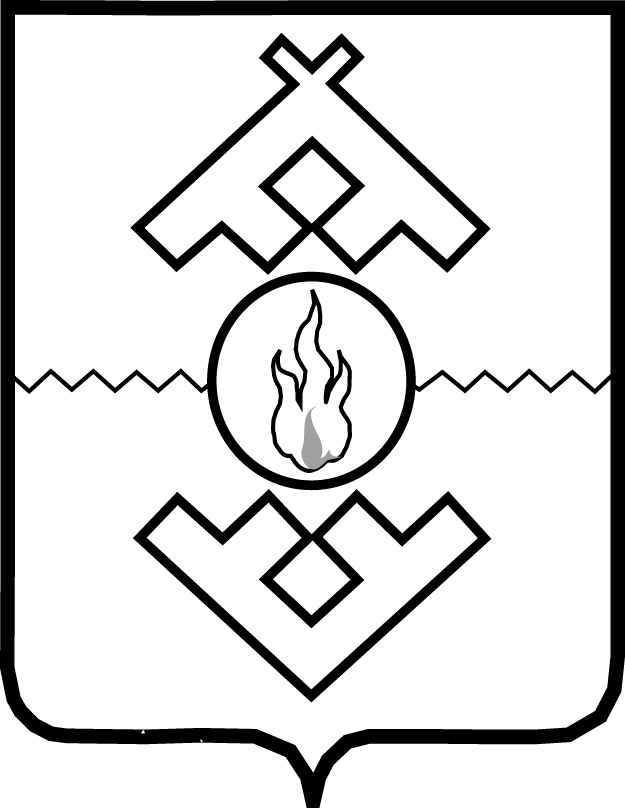 Аппарат Администрации Ненецкого автономного округаПРИКАЗот __________2020 г. № ____г. Нарьян-МарОб утверждении Инструкции о мерах пожарной безопасности в административных зданиях и помещениях Аппарата Администрации Ненецкого автономного округа, а также на прилегающих к ним территорияхРуководствуясь пунктом 2 Правил противопожарного режима
в Российской Федерации, утвержденных постановлением Правительства Российской Федерации от 25.04.2012 № 390 «О противопожарном режиме», ПРИКАЗЫВАЮ:1. Утвердить Инструкцию о мерах пожарной безопасности
в административных зданиях и помещениях Аппарата Администрации Ненецкого автономного округа, а также на прилегающих к ним территориях согласно Приложению.2. Настоящий приказ вступает в силу со дня его официального опубликования.Руководитель Аппарата Администрации Ненецкого автономного округа					А.А. БлощинскийПриложениек распоряжению Аппарата АдминистрацииНенецкого автономного округаот ___________ № ______«Об утверждении Инструкции о мерах пожарной безопасности в административных зданиях и помещениях Аппарата Администрации Ненецкого автономного округа, а также на прилегающих к ним территориях»Инструкцияо мерах пожарной безопасности в административных зданиях и помещениях Аппарата Администрации Ненецкого автономного округа, а также на прилегающих к ним территорияхРаздел IОбщие положения1. Настоящая Инструкция, разработанная на основе Правил противопожарного режима в Российской Федерации, утвержденных постановлением Правительства Российской Федерации от 25.04.2012 № 390 «О противопожарном режиме» (далее - Правила), и нормативных документов по пожарной безопасности, устанавливает общие требования пожарной безопасности по Аппарату Администрации Ненецкого автономного округа (далее - Аппарат). 2. Действие Инструкции распространяется на административные здания и помещения Аппарата, а также на прилегающие к ним территории (далее также – объекты защиты), расположенные по следующим адресам:г. Нарьян-Мар, ул. Смидовича, д. 20;г. Нарьян-Мар, ул. Ленина, д. 27 «В»;г. Нарьян-Мар, ул. Победы, д. 8;г. Москва, ул. Новый Арбат, д. 36;г. Санкт-Петербург, ул. 17-ая линия В.О., д. 14;г. Архангельск, ул. Выучейского, д. 18.3. Государственные гражданские служащие и работники Аппарата (далее – сотрудники Аппарата) допускаются к работе на объекте защиты только после прохождения обучения мерам пожарной безопасности. Обучение мерам пожарной безопасности осуществляется путем проведения противопожарного инструктажа и прохождения пожарно-технического минимума в соответствии с нормативными документами по пожарной безопасности.Порядок и сроки проведения противопожарного инструктажа
и прохождения пожарно-технического минимума определяются руководителем Аппарата. 4. Руководитель Аппарата осуществляет права и обязанности в области пожарной безопасности в соответствии со статьей 37 Федерального закона
от 21.12.1994 № 69-ФЗ «О пожарной безопасности».5. Руководитель Аппарата назначает:лицо, ответственное за пожарную безопасность, которое обеспечивает соблюдение требований пожарной безопасности в административных зданиях и помещениях Аппарата Администрации Ненецкого автономного округа,
а также на прилегающих к ним территориях;лиц, ответственных за пожарную безопасность в помещениях Аппарата.6. Руководители структурных подразделений Аппарата являются лицами, ответственными за обеспечение пожарной безопасности
в структурных подразделениях Аппарата.7. Сотрудники Аппарата обязаны соблюдать требования пожарной безопасности, установленные федеральными законами, постановлениями Правительства Российской Федерации и иными нормативными правовыми актами, стандартами, нормами и правилами в области пожарной безопасности, а также соблюдать и поддерживать противопожарный режим в Аппарате.8. Контроль за соблюдением сотрудниками Аппарата Правил
и настоящей Инструкции возлагается на лицо, ответственное за пожарную безопасность в Аппарате, а также руководителей структурных подразделений Аппарата.Раздел IIПорядок содержания территории, зданийи помещений, эвакуационных путей9. Административные, общественные и другие помещения на объектах защиты, места открытого хранения веществ и материалов, а также размещения технологических установок должны быть обеспечены табличками с номером телефона для вызова пожарной охраны.10. Планы эвакуации людей при пожаре должны быть расположены
на видных местах на каждом этаже административных зданий, в которых может одновременно находиться 50 и более человек, а также на объекте защиты с рабочими местами на этаже для 10 и более человек.На плане эвакуации обозначаются места хранения первичных средств пожаротушения.11. На объектах защиты с массовым пребыванием людей должны быть разработаны инструкции о действиях персонала по эвакуации людей
при пожаре. Практические тренировки по эвакуации лиц, осуществляющих свою деятельность на объекте защиты должны проводиться не реже 1 раза
в полугодие.12. Руководитель Аппарата (либо уполномоченное им лицо) обеспечивает наличие на дверях помещений производственного и складского назначения (за исключением помещений категории Д по взрывопожарной
и пожарной опасности) обозначение их категорий по взрывопожарной
и пожарной опасности, а также класса зоны в соответствии с главами 5, 7 и 8 Федерального закона от 22.07.08 № 123-ФЗ «Технический регламент
о требованиях пожарной безопасности».13. На объектах защиты запрещается:1) хранить и применять на чердаках, в подвалах и цокольных этажах,
а также под свайным пространством зданий легковоспламеняющиеся
и горючие жидкости, порох, взрывчатые вещества, пиротехнические изделия, баллоны с горючими газами, товары в аэрозольной упаковке и другие пожаровзрывоопасные вещества и материалы, кроме случаев, предусмотренных нормативными документами по пожарной безопасности
в сфере технического регулирования;2) использовать чердаки, технические этажи, вентиляционные камеры
и другие технические помещения для организации производственных участков, мастерских, а также для хранения продукции, оборудования, мебели и других предметов;3) снимать предусмотренные проектной документацией двери эвакуационных выходов из поэтажных коридоров, холлов, фойе, тамбуров
и лестничных клеток, другие двери, препятствующие распространению опасных факторов пожара на путях эвакуации;4) размещать мебель, оборудование и другими предметы на подходах
к пожарным кранам внутреннего противопожарного водопровода
и первичным средствам пожаротушения, у дверей эвакуационных выходов, люков на балконах и лоджиях, в переходах между секциями и выходами
на наружные эвакуационные лестницы;5) проводить уборку помещений с применением бензина, керосина
и других легковоспламеняющихся и горючих жидкостей, а также производить отогревание замерзших труб паяльными лампами и другими способами
с применением открытого огня;6) остеклять балконы, лоджии и галереи, ведущие к незадымляемым лестничным клеткам;7) устраивать в лестничных клетках и поэтажных коридорах кладовые
и другие подсобные помещения, а также хранить под лестничными маршами и на лестничных площадках вещи, мебель и другие горючие материалы;8) устанавливать в лестничных клетках внешние блоки кондиционеров;9) изменять (без проведения в установленном законодательством Российской Федерации о градостроительной деятельности
и законодательством Российской Федерации о пожарной безопасности порядке экспертизы проектной документации) предусмотренный документацией класс функциональной пожарной опасности зданий (сооружения, пожарные отсеки и части зданий, сооружений – помещения
или группы помещений, функционально связанные между собой).14. Приямки у оконных проемов подвальных и цокольных этажей зданий (сооружений) должны быть очищены от мусора и посторонних предметов.15. При эксплуатации эвакуационных путей и выходов руководитель Аппарата обеспечивает соблюдение проектных решений и требований нормативных документов по пожарной безопасности (в том числе
по освещенности, количеству, размерам и объемно-планировочным решениям эвакуационных путей и выходов, а также по наличию на путях эвакуации знаков пожарной безопасности).16. Запоры на дверях эвакуационных выходов должны обеспечивать возможность их свободного открывания изнутри без ключа, за исключением случаев, предусмотренных законодательством Российской Федерации.Руководителем Аппарата, на объекте защиты которого возник пожар, обеспечивается доступ пожарным подразделениям в закрытые помещения
для целей локализации и тушения пожара.17. При эксплуатации эвакуационных путей, эвакуационных
и аварийных выходов запрещается:1) устраивать на путях эвакуации пороги (за исключением порогов
в дверных проемах), устанавливать раздвижные и подъемно-опускные двери и ворота без возможности вручную открыть их изнутри и заблокировать
в открытом состоянии, вращающиеся двери и турникеты, а также другие устройства, препятствующие свободной эвакуации людей, при отсутствии иных (дублирующих) путей эвакуации либо при отсутствии технических решений, позволяющих вручную открыть и заблокировать в открытом состоянии указанные устройства;2) размещать (устанавливать) на путях эвакуации и эвакуационных выходов (в том числе в проходах, коридорах, тамбурах, на галереях,
в лифтовых холлах,, на лестничных площадках, маршах лестниц, в дверных проемах, эвакуационных люках) различные материалы, изделия, оборудование, производственные отходы, мусор и другие предметы, а также блокировать двери эвакуационных выходов;3) устраивать в тамбурах выходов сушилки и вешалки для одежды, гардеробы, а также хранить (в том числе временно) инвентарь и материалы;4) фиксировать самозакрывающиеся двери лестничных клеток, коридоров, холлов и тамбуров в открытом положении (если для этих целей
не используются устройства, автоматически срабатывающие при пожаре),
а также снимать их;5) закрывать жалюзи или остеклять переходы воздушных зон
в незадымляемых лестничных клетках;6) заменять армированное стекло обычным в остеклении дверей
и фрамуг;7) изменять направление открывания дверей, за исключением дверей, открывание которых не нормируется или к которым предъявляются иные требования в соответствии с нормативными правовыми актами.18. Руководитель Аппарата при расстановке в помещениях технологического, выставочного и другого оборудования обеспечивает наличие проходов к путям эвакуации и эвакуационным выходам.19. Механизмы для самозакрывания (доводчики дверей) противопожарных дверей на объектах защиты должны находиться
в исправном состоянии.20. Ковры, ковровые дорожки и другие покрытия полов на объектах защиты с массовым пребыванием людей и на путях эвакуации должны надежно крепиться к полу.21. Знаки пожарной безопасности, в том числе обозначающие эвакуационные пути и выходы, должны быть в исправном состоянии.Эвакуационное освещение должно включаться автоматически
при прекращении электропитания рабочего освещения.22. Обеспечение объектов защиты огнетушителями осуществляется
по нормам в соответствии с пунктами 468 и 474, приложениями №1 и № 2 Правил. При выборе, размещении и техническом обслуживании огнетушителей следует руководствоваться требованиями, установленными разделом XIX Правил.Огнетушители размещаются на видных и легкодоступных местах вблизи от выходов из помещений на высоте не более 1,5 метра. Огнетушители, размещенные в коридорах, проходах, не должны препятствовать безопасной эвакуации людей. Хранение огнетушителя осуществляется в соответствии
с требованиями инструкции по его эксплуатации.Огнетушители следует содержать в исправном состоянии, а также своевременно осуществлять проверку и перезарядку, освидетельствование
и замену в соответствии с их паспортами.23. Запрещается использовать противопожарные расстояния между зданиями, сооружениями и строениями для складирования материалов, оборудования и тары, для стоянки транспорта и строительства (установки) зданий и сооружений, для разведения костров и сжигания отходов и тары.24. Запрещается использовать для стоянки автомобилей (частных автомобилей и автомобилей организаций) разворотные и специальные площадки, предназначенные для установки пожарно-спасательной техники.25. В любое время года должно быть обеспечено исправное содержание дорог, проездов и подъездов к зданиям, сооружениям и строениям, открытым складам, наружным пожарным лестницам и пожарным гидрантам.26. Руководитель Аппарата обеспечивает очистку объекта защиты
и прилегающей к нему территории, в том числе в пределах противопожарных расстояний между объектами защиты, от горючих отходов, мусора, тары
и сухой растительности.Не допускается сжигать отходы и тару в местах, находящихся
на расстоянии менее 50 метров от объектов защиты.Раздел IIIМероприятия по обеспечению пожарной безопасности технологических процессов при эксплуатации оборудования и производстве пожароопасных работ27. Производственные (технологические) процессы, производственная деятельность и пожароопасные работы в здании не осуществляются.В здании не ведется деятельность, в результате которой могут образоваться горючие пыль и отходы. Горючие, пожаро- и взрывоопасные вещества и материалы не используются и не хранятся.28. Сотрудникам Аппарата запрещается оставлять по окончании рабочего времени не обесточенными электроустановки и бытовые электроприборы в помещениях, в которых отсутствует дежурный персонал,
за исключением дежурного освещения, систем противопожарной защиты,
а также других электроустановок и электротехнических приборов, если
это обусловлено их функциональным назначением и (или) предусмотрено требованиями инструкции по эксплуатации.29. Запрещается:1) эксплуатировать электропровода и кабели с видимыми нарушениями изоляции;2) пользоваться розетками, рубильниками, другими электроустановочными изделиями с повреждениями;3) обертывать электролампы и светильники бумагой, тканью и другими горючими материалами, а также эксплуатировать светильники со снятыми колпаками (рассеивателями), предусмотренными конструкцией светильника;4) пользоваться электронагревательными приборами, не имеющими устройств тепловой защиты, а также при отсутствии или неисправности терморегуляторов, предусмотренных конструкцией;5) применять нестандартные (самодельные) электронагревательные приборы и использовать несертифицированные аппараты защиты электрических цепей;6) оставлять без присмотра включенными в электрическую сеть электронагревательные приборы, а также другие бытовые электроприборы,
в том числе находящиеся в режиме ожидания, за исключением электроприборов, которые могут и (или) должны находиться
в круглосуточном режиме работы в соответствии с инструкцией завода-изготовителя;7) размещать (складировать) в электрощитовых (у электрощитов),
у электродвигателей и пусковой аппаратуры горючие (в том числе легковоспламеняющиеся) вещества и материалы;8) при проведении аварийных и других строительно-монтажных
и реставрационных работ, а также при включении электроподогрева автотранспорта использовать временную электропроводку, включая удлинители, сетевые фильтры, не предназначенные по своим характеристикам для питания применяемых электроприборов.30. Руководитель Аппарата обеспечивает исправное состояние систем
и установок противопожарной защиты на объектах защиты (автоматических установок пожаротушения и сигнализации, установок систем противодымной защиты, системы оповещения людей о пожаре, средств пожарной сигнализации, систем противопожарного водоснабжения, противопожарных дверей, противопожарных и дымовых клапанов, защитных устройств
в противопожарных преградах) и организует проведение проверки
их работоспособности в соответствии с инструкцией на технические средства завода-изготовителя, национальными и (или) международными стандартами
с оформлением акта проверки.31. При монтаже, ремонте и обслуживании средств обеспечения пожарной безопасности объектов защиты должны соблюдаться проектные решения, требования нормативных документов по пожарной безопасности
и (или) специальных технических условий.32. Перевод установок противопожарной защиты с автоматического пуска на ручной запрещается, за исключением случаев, предусмотренных нормативными документами по пожарной безопасности.Устройства для самозакрывания дверей должны находиться в исправном состоянии. Не допускается устанавливать какие-либо приспособления, препятствующие нормальному закрыванию противопожарных
или противодымных дверей (устройств).33. Руководитель Аппарата обеспечивает в соответствии с годовым планом-графиком, составляемым с учетом технической документации заводов-изготовителей, и сроками выполнения ремонтных работ проведение регламентных работ по техническому обслуживанию
и планово-предупредительному ремонту систем противопожарной защиты зданий и помещений (автоматических установок пожарной сигнализации, автоматических (автономных) установок пожаротушения, систем противодымной защиты, систем оповещения людей о пожаре и управления эвакуацией).В период выполнения работ по техническому обслуживанию
или ремонту, связанных с отключением систем противопожарной защиты
или их элементов руководитель Аппарата принимает необходимые меры
по защите объектов защиты от пожаров.Раздел IVТребования к проведению мероприятийс массовым пребыванием людей34. Руководитель Аппарата при проведении мероприятий с массовым пребыванием людей (50 человек и более) должен обеспечивать:1) осмотр помещений перед началом мероприятий в целях определения их готовности в части соблюдения мер пожарной безопасности;2) дежурство ответственных лиц в местах проведения мероприятий.35. При проведении мероприятий с массовым пребыванием людей
(50 человек и более) в помещениях запрещается:1) применять пиротехнические изделия, дуговые прожекторы, а также открытый огонь и свечи;2) проводить перед началом и при проведении мероприятий огневые, покрасочные и другие пожароопасные и пожаровзрывоопасные работы;3) уменьшать ширину проходов между рядами и устанавливать
в проходах дополнительные кресла, стулья;4) полностью гасить свет в помещении во время проведения мероприятий;5) допускать нарушения установленных норм заполнения помещений людьми.Раздел VПорядок осмотра и закрытияпомещений по окончанию работы36. Сотрудник, уходящий последним из помещения административного здания по окончании рабочего времени, обязан осмотреть помещение
на предмет пожарной безопасности, выключить освещение, отключить
 от электросети оргтехнику и все имеющиеся электроприборы
и сплит-системы, закрыть окна (при наличии оконные форточки и фрамуги), закрыть двери на ключ.37. По окончании рабочего времени электроприборы в помещениях,
в которых отсутствует дежурный персонал, за исключением дежурного освещения, систем противопожарной защиты, а также других электроустановок и электротехнических приборов, если это обусловлено
их функциональным назначением и (или) предусмотрено требованиями инструкции по эксплуатации, должны быть обесточены. Раздел VIРасположение мест для курения, применения открытого огня, проведение огневых работ или иных пожароопасных работ38. Руководитель Аппарата обеспечивает выполнение на объектах защиты требований, предусмотренных статьей 12 Федерального закона
от 23.02.2013 № 15-ФЗ «Об охране здоровья граждан от воздействия окружающего табачного дыма и последствий потребления табака».39. Запрещается курение в административных зданиях и помещениях Аппарата, а также на прилегающих к ним территориях, за исключением мест, специально отведенных для курения табака в соответствии
с законодательством Российской Федерации.Руководитель Аппарата обеспечивает размещение на объектах защиты знаков пожарной безопасности «Курение табака и пользование открытым огнем запрещено».40. Места, специально отведенные для курения табака, обозначаются знаками «Место для курения».41. На объектах защиты применение открытого огня не допускается, проведение огневых и пожароопасных работ не осуществляется.Раздел VIIОбязанности и действиясотрудников Аппарата при пожаре42. При обнаружении пожара или признаков горения в здании, помещении (задымление, запах гари, повышение температуры воздуха и др.) сотрудники Аппарата обязаны:1) немедленно прекратить работу и вызвать пожарную охрану
по единому номеру вызова экстренных оперативных служб «112»
или телефонным номерам приема сообщений о пожарах и чрезвычайных ситуациях: с мобильного телефона - «010» (операторы «Мегафон», «МТС»), «001» (оператор «Билайн»), со стационарного (городского) телефона – «01»
(при этом необходимо назвать адрес объекта, место возникновения пожара,
а также сообщить свою фамилию, должность);2) немедленно оповестить окружающих сотрудников о пожаре, а также доложить о пожаре своему непосредственному руководителю либо руководителю (заместителю руководителя) Аппарата, сообщить на пост охраны административного здания;3) выполнять команды по эвакуации, поступившие
от непосредственного руководителя или руководителя Аппарата и по системе речевого оповещения;4) покинуть помещение (здание) согласно плану эвакуации людей
при пожаре, по возможности оказывая помощь людям, имеющим затруднения при эвакуации и закрывая за собой все двери и окна во избежание распространения огня и дыма в смежные помещения;5) по возможности до прибытия пожарной охраны принять посильные меры по спасению людей, имущества и тушению пожара.43. Руководитель (заместитель руководителя) Аппарата или лица, ответственные за пожарную безопасность, прибывшие к месту пожара, обязаны:1) продублировать сообщение о возникновении пожара в пожарную охрану и поставить в известность губернатора Ненецкого автономного округа, а также руководителей иных органов государственной власти Ненецкого автономного округа, занимающих помещения в административных зданиях;2) в случае угрозы жизни людей немедленно организовать их эвакуацию
в безопасное место, используя для этого имеющиеся силы и средства;3) проверить включение в работу автоматических систем противопожарной защиты (оповещение людей о пожаре, пожаротушения, противодымной защиты);4) при необходимости дать распоряжение об отключении электроэнергии (за исключением систем противопожарной защиты)
и проконтролировать его, выполнить другие мероприятия, способствующие предотвращению развития пожара и задымления помещений здания;5) прекратить все работы в здании, кроме работ, связанных
с мероприятиями по ликвидации пожара;6) удалить за пределы опасной зоны всех сотрудников, не участвующих
в локализации пожара;7) осуществить общее руководство по тушению пожара
и его локализации с помощью первичных средств пожаротушения
до прибытия подразделения пожарной охраны;8) обеспечить соблюдение требований безопасности сотрудниками, принимающими участие в тушении пожара, от возможных обрушений конструкций, воздействия токсичных продуктов горения и повышенной температуры, поражения электрическим током;9) одновременно с тушением пожара организовать эвакуацию и защиту материальных ценностей;10) организовать встречу подразделений пожарной охраны и оказать помощь в выборе кратчайшего пути для подъезда к очагу пожара.44. При обнаружении пожара или признаков горения в здании, помещении (задымление, запах гари, повышение температуры воздуха и др.) в нерабочее время, выходные или праздничные дни дежурный персонал обязан незамедлительно вызвать пожарную охрану по единому номеру вызова экстренных оперативных служб «112» или телефонным номерам приема сообщений о пожарах и чрезвычайных ситуациях: с мобильного телефона - «010» (операторы «Мегафон», «МТС»), «001» (оператор «Билайн»),
со стационарного (городского) телефона – «01» (при этом необходимо назвать адрес объекта, место возникновения пожара, а также сообщить свою фамилию, должность), доложить о пожаре руководителю Аппарата или его заместителю, а также своему непосредственному руководителю.45. Дальнейшие действия дежурного персонала при пожаре должны определяться в соответствии с установленным пропускным 
и внутриобъектовым режимами в административных зданиях и помещениях Аппарата, должностными инструкциями и иными нормативными документами по охране помещений (зданий).__________